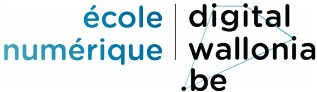 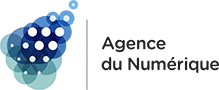 Ce document a été édité uniquement afin de préparer les réponses à encoder lors de la complétion du cadastre INCOR22. Le cadastre est à compléter en ligne (voir ci-dessous)Cadastre Infrastructures, Connectivité et Ressources numériques dans l'enseignementLe cadastre "Infrastructures, Connectivité et Ressources numériques dans l'enseignement" (INCOR 2022) est organisé conjointement par le Service Public de Wallonie et l'Agence du Numérique (AdN) afin de cartographier l'état actuel d'équipement, de couverture en réseau de données et de ressources (matérielle et logicielle) disponibles dans chaque implantation d'enseignement situé en Wallonie.Les questions posées portent sur différents domaines qui permettent d’évaluer l’intégration numérique à l’échelle de l’implantation scolaire : données relatives à l’implantation (niveau d’enseignement, population scolaire, infrastructures), à l’équipement numérique, aux stratégies et pratiques numériques. Le questionnaire comprend également un espace pour formuler des remarques et commentaires. Il est donc nécessaire de remplir un questionnaire par implantation.Plusieurs personnes exerçant des fonctions différentes au sein de l’implantation peuvent contribuer pour répondre à un même questionnaire. Le contenu du questionnaire complété et envoyé sera considéré comme validé par la Direction. Pour faciliter la collecte des réponses, une version imprimable du questionnaire peut être téléchargée sur :https://www.ecolenumerique.be/cadastre/Si nécessaire, vous pouvez interrompre la saisie puis reprendre le questionnaire ultérieurement avec le lien qui vous a été envoyé par mail ou en tapant l'adressehttps://survey.digitalwallonia.be/incor22avec le login [@LOGIN] et le mot de passe [@PW] .Les réponses collectées resteront confidentielles dans le respect du Règlement Général de Protection des Données (RGPD) et seront utilisées dans le cadre du plan d'équipement numérique des implantations scolaires par le Service Public de Wallonie et l'Agence du Numérique. Toutefois des données statistiques agrégées pourront faire l'objet de rapports et publications par les administrations précitées.Ces données seront conservées pendant toute la durée nécessaire du programme d'équipement École Numérique et à la publication des résultats. Elles serviront également de point de comparaison lors de la mise à jour du cadastre mené par la Région wallonne prévu en 2024.Établissement : FE [@FE] : [@ETABLISSEMENT] Implantation : FI [@FI] : [@IMPLANTATION] Enseignement : [@ENSEIGNEMENT]L'adresse postale de l'implantation est-elle exacte ? Oui  Non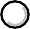 Adresse complète corrigée :Rue :Numéro :Boîte :Code postal :Commune :Coordonnées du répondant principal qui peut être contacté en cas de besoin pour compléter les informations de ce questionnaireAdresse mail à usage professionnel :Numéro de téléphone professionnel :Fonction du répondant au sein de l'implantation : Directeur(rice) ou chef(fe) d’établissement  Personne ressource TIC ou D.R.N. Enseignant(e)  Éducateur(rice)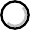  Personnel administratif  Autre à préciser Fonction :Nombre de groupes-classes existants dans votre implantation :	groupesNombre d'enseignants en fonction dans l'implantation :	enseignantsRem : Veuillez prendre en compte le nombre maximum d'enseignants possiblement présents dans les locaux quelle que soit leur charge dans l'implantation (et non le total des équivalents temps plein).Nombre de membres du personnel NON enseignants en fonction dans l'implantation : autres personnesRem : ne pas prendre en compte les ETP mais le nombre maximum de personnes engagéesCette implantation possède-t-elle un site Web ? Oui, un site Internet spécifique à l'implantation  Oui, le site Internet de l'établissement Oui, dans le site Internet du P.O. Oui, via un site externe (par exemple, le site de la commune)  NonQuelle est l'URL de ce site Web :Quelle est l'adresse email de contact de cette implantation (si existante) :Quel est le numéro de téléphone direct de cette implantation (si existant) :De combien de bâtiments physiquement distincts est composée cette implantation ?bâtiment(s)Rem : un bâtiment est "distinct" lorsqu'il n'est pas directement accessible par une porte, un couloir à un autre espace couvert.Le tout cependant dans le même espace scolaire contigu ou entouré de cour(s), de parking(s), de parc(s), ...L'implantation comporte-t-elle des bâtiments qui ne sont pas inclus dans le même espace scolaire "contigu" ? Oui  Non(Exemple) deux bâtiments séparés par une rue ou séparés par des bâtiments sans lien avec l'école.Estimez la distance maximale entre vos bâtiments les plus éloignés :	mètresPar quel(s) type(s) d'espace(s) ces bâtiments sont-ils séparés ?Cour de récréation / Parc PréauEspace autre appartenant à l'implantationEspace public ou privé n'appartenant pas à l'implantation (rue, maisons, ...) Autre à présiser :Séparation :Avez-vous connaissance d'un raccordement technique (passage de câbles, goulottes, ...) entre ces bâtiments distincts. Oui  NonMerci de préciser le nombre de locaux compris dans l'ensemble des bâtiments de l'implantationLocaux de classe (labos et ateliers compris)Autres locaux pédagogiques (étude, salle de sport, bibliothèque...)Bureaux administratifs, salles de réunions,...Autres locaux : sanitaires, vestiaires, couloirs* ...* : Les couloirs sont à dénombrer en comptant une unité pour chaque zone linéaire (on peut voir d'un bout à l'autre). Une cage d'escaliers compte pour une unité.Comment se compose la structure de vos bâtiments ?Bâtiment structure béton et/ou brique classique [A]Bâtiment structure béton de type B.I.E (bâtiment industrialisé à étages) [B] Bâtiment temporaire de type modulaire [C]Bâtiment de type pavillon de construction rapide type RTG ou BCH années 1960 [D] Bâtiment de réemploi urbainBâtiment historique, avec structure en pierre ou spécifique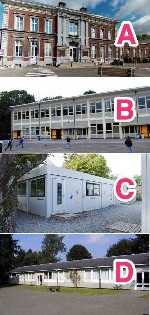 Rem: il y a lieu ici de choisir une ou plusieurs options décrivant le type de bâtiments et leur conception technique. Dans le cas où vous auriez des bâtiments techniquement très différents, sélectionnez les options qui couvrent tous les cas de figure.Avez-vous connaissance d'une présence d'amiante (MCA) dans les structures des murs des bâtiments de cette implantation ? Oui  NonRem : l'inventaire "amiante" de votre établissement peut vous aider à répondre à cette question - répondez pour l'ensemble des bâtiments de cette implantation.Disposez-vous d'un document inventaire "Amiante" ? Oui  NonQuelle est l'année de construction (approximative) de votre bâtiment le plus ancien.Cette implantation bénéficie-t-elle d'une connexion à Internet ? Oui  NonPourquoi aucune connexion Internet n'est présente dans le ou les bâtiments de cette implantation ?La connexion est prévue pour l'année scolaire prochaine C'est inutile pour nos élèvesLa connexion n'est pas possible pour des raisons de localisation Le coût d'une connexion est trop élevéAucune demande de la part du corps enseignant (jusqu'ici)Pour évaluer aussi précisément que possible le débit de la connexion Internet de cette implantation, il convient d'effectuer un test avec le site Speed Test.Il suffit de presser le bouton "Go" et d'attendre quelques instants, puis, le test terminé, de reporter ci-dessous le nom du "Provider" ainsi que les valeurs obtenues pour les débits "Descendant" et "Ascendant".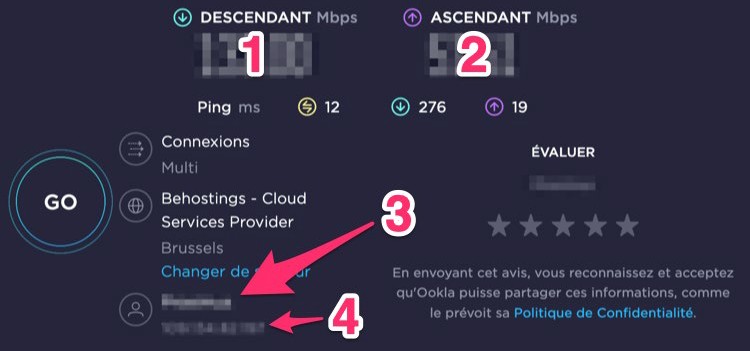 Il est préférable de réaliser ce test avec un ordinateur fixe, si possible connecté par câble et en dehors des heures de classe et éventuellement de le répéter une seconde fois.Remarque: Les informations collectées jusqu'ici sont déjà enregistrées.Vous pouvez donc interrompre provisoirement le questionnaire, faire ces tests à votre aise (DANS l'implantation) puis terminer le questionnaire un autre jour.Meilleurs résultats obtenus au Speed Test (http://beta.speedtest.net/fr/) :Débit descendant (1) :Débit ascendant (2) :Fournisseur d'accès (3) :Adresse IP de test (4) :Pouvez-vous préciser le(s) type(s) de(s) technologie(s) utilisée(s) pour la connexion Internet de CETTE implantation ?Connexion ADSL ou VDSLConnexion symétrique SDSLConnexion câble type "télédistribution" (câble coaxial) Connexion par fibre optiqueConnexion 4GConnexion par faisceau hertzien Vous ne savez pasRem: Il s'agit donc de la connexion avec votre fournisseur d'accès (Proximus, Win, Voo...) et il peut en exister plusieurs enparallèle. Si vous connaissez chaque technologie utilisée, merci de les renseigner toutes.Si vous disposez de plusieurs abonnements/lignes ou qu'à la question précédente vous avez mentionné plusieurs technologies, merci de nous décrire succinctement la situation de l'accès à l'Internet dans cette implantation.Montant mensuel total (TVAC) payé pour la/les connexions Internet de cette implantation : eurosQuel(s) est/sont votre/vos fournisseur(s) d'accès pour cette(ces) ligne(s)Proximus WIN VOOOrange Scarlet EdpNetLes accès Internet et les contenus sont-ils systématiquement filtrés ?Oui, via le filtre (proxy) de la Communauté Française ou d'une autre entité publique (SPW, Cyberclasse, ...) Oui, via d'autres filtres Non, l'accès à l'Internet n'est pas restreint  Vous ne savez pasAvez-vous (au moins) un réseau Wifi dans l'implantation Oui, accessible aux étudiants, aux professeurs et au personnel administratif  Oui, uniquement accessible aux professeurs et à l'administration Oui, uniquement accessible à l'administration  Non, aucun Wifi Vous ne savez pasL'accès au Wifi est-il sécurisé ? Oui, via mot de passe générique global Oui, via des mots de passe spécifiques par catégorie d'utilisateurs (profs, élèves...)  Oui, via l'identification de chaque utilisateur Non, l'accès est libre et ouvert  Vous ne savez pasCombien de bornes Wifi (AP) sont installées dans cette implantation ?	bornesQuelle(s) est/sont la/les marque(s) de ces bornes Wifi ?Cisco Meraki Aruba TP-Link Netgear Fortinet Ubiquity D-Link LinksysVous ne savez pas Autre à préciserMarque des bornes :Parmi les locaux suivants, combien disposent d'une couverture Wifi fonctionnelle et satisfaisanteLocaux de classe (labos et ateliers compris)Autres locaux pédagogiques (étude, salle de sport, bibliothèque...)Bureaux administratifs, salles de réunions...Autres locaux : sanitaires, vestiaires, couloirs...Disposez-vous de prises filaires (prises Ethernet RJ45) accessibles aux élèves ou professeurs ou utilisées par des équipements fixes (imprimantes, écrans interactifs...) Oui  NonParmi les locaux suivants, combien disposent d'au moins une prise RJ45 ?Locaux de classe (labos et ateliers compris)Autres locaux pédagogiques (Etude, salle de sport, bibliothèque,...)Bureaux administratifs, salles de réunions...Autres locaux : sanitaires, vestiaires, couloirs...Estimez le nombre total de connexions filaires réellement utilisées au jour le jour ?prises utiliséesRem : comptez les prises occupées par une connexion à un périphérique (Imprimante, ordinateur fixe, caméra, écran...)Globalement, comment les utilisateurs jugent-ils la qualité de la connexion au réseau en général ? Tout à fait satisfaisante, aucun problème de connexion  Satisfaisante pour les besoins usuels Plutôt insatisfaisante (lenteur, déconnexion, indisponibilité, ...)  Nettement insatisfaisante (nombreuses plaintes des utilisateurs)Selon vous, quelle est la proportion d'usagers utilisant effectivement Internet (filaire ou Wifi) dans l'implantation ?Personnel administratif :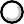 - de 25 %de 25 à50 %de 50 à75 %+ de 75%Enseignants :- de 25 %de 25 à50 %de 50 à75 %+ de 75%Élèves :- de 25 %de 25 à50 %de 50 à75 %+ de 75%Remarque importante:Merci de préciser ci-dessous le dénombrement de tous les équipements numériques utilisés dans l'implantation quelle que soit leur provenance.Ne comptabilisez cependant qu'une fois les équipements partagés entre plusieurs implantations et ne comptez pas les équipements qui appartiendraient à un autre établissement.Disposez-vous encore d'une ou plusieurs CyberClasse(s) (installée(s) par la Région wallonne) ? Oui  NonQuelle est la fréquence habituelle d'utilisation de cette(ces) Cyberlcasses(s) Tous les jours Régulièrement (plusieurs fois par semaine)  Quelquefois (plusieurs fois par mois) Rarement (une fois par mois ou moins)  JamaisCombien d'ordinateurs fixes ou portables sont réservés à la gestion administrative ? ordinateursDénombrement des terminaux opérationnels à l'usage des enseignants :Rem : Le tableau ci-dessous ne doit pas comprendre les ordinateurs des laboratoires informatiques ou des classes mobiles à l'usage des élèves. Ces derniers doivent être comptabilisés dans le tableau suivant.Tablettes numériques destinés UNIQUEMENT aux enseignants : tablettesOrdinateurs fixes destinés aux enseignants et/ou présents en classe pour dispenser l'enseignement :ordinateursOrdinateurs portables destinés aux enseignants et/ou présents en classe pour dispenser l'enseignement :portablesTableaux blancs interactifs ou projecteurs interactifs :	TBI/PI Projecteurs ou écrans (télévisions) NON interactifs :projecteursÉcrans (télévisions) interactifs :	écransDénombrement des terminaux opérationnels à l'usage des élèves :Tablettes numériques destinées aux élèves : tablettesOrdinateurs fixes destinés aux élèves (classes laboratoires, médiathèque, ...) :ordinateursOrdinateurs portables destinés aux élèves appartenant à l'école : portablesAvez-vous mis en place une politique permettant l'acquisition et l'utilisation d'un ordinateur dédié ?NonOui, via l'initiative EducIT "Rentrée numérique"Oui, via le programme ONEL (Outils numériques élèves) de la FWB Oui, via une autre initiative (à préciser)Quelle initiative :Combien d'élèves utilisent cet ordinateur dédié dans le cadre scolaire ?	élève(s)Permettez-vous l'utilisation d'un AUTRE périphérique personnel (smartphone ou tablette) en dehors des activités d'apprentissage ? Oui  NonQuels sont les modalités de ces usages, permis ou tolérés avec ces terminaux personnels, en dehors des activités d'apprentissage ?Pendant les temps récréatifs, en dehors des bâtiments (par ex. dans la cour de récréation) Pendant les temps récréatifs, à l'intérieur des bâtiments scolairesPendant les heures de fourche, à l'intérieur des bâtiments scolaires Selon d'autres modalités à préciser :Modalités de ces usages :Ce type d'usage est-il envisagé dans les trois à cinq ans prochains ? Oui  NonL'implantation bénéficie-t-elle du support d'un ou plusieurs techniciens informatiques ? Oui  NonRem : par technicien informatique, il faut entendre toute personne (enseignant ou non) chargée de l'accompagnement et/ou du support INFORMATIQUE.Quelles sont les tâches affectées à ce ou ces technicien(s) informatique(s) ?Installation et/ou entretien des ordinateurs et périphériques présents dans l’implantation Installation et/ou entretien des ordinateurs et périphériques personnels des enseignants Installation et/ou entretien des ordinateurs et périphériques personnels des élèves Installation et/ou entretien du réseau filaire et/ou WifiGestion des plateformes numériques déployées dans l’implantation (exemples au bas de cette page) Gestion du site internet et/ou des médias numériquesGestion des accès aux équipements partagésGestion des accès et identification aux plateformes en ligne Autres tâchesAutres tâches du technicien informatiqueL'implantation bénéficie-t-elle du support d'un référent numérique ? Oui  NonRem : par référent numérique, il faut entendre toute personne (enseignant ou non) chargée de l'accompagnement et/ou du support PEDAGOGIQUE des actions numériquesQuelles sont les tâches affectées à ce/ces référent(s) numérique(s) ?Gestion de l'accès aux équipements partagés Assistance à la mise en place d'activités numériquesDéfinition de la stratégie numérique en concertation avec la direction Formation des collègues enseignantsAnimation de groupes de travail (stratégie numérique, plan de pilotage …) Animation des plateformes pédagogiques numériquesParticipation à des événements liés au numérique en éducation Autres tâchesAutres tâches du référent numériqueAvez-vous introduit au moins un projet (sélectionné ou non) aux éditions suivantes des appels à projets École Numérique ?École Numérique - Appels pilotes 1-2-3 EN2017EN2018 EN2019 EN2020 EN2021Non, aucun projet n'a été introduit pour cette implantationMerci de quantifier approximativement la proportion des enseignants de l'implantation qui réalisent les usages numériques suivants :Préparer leurs leçons (e.a. recherches, supports, pour répondre aux questions des élèves, etc.)  Tous les enseignants Une majorité  La moitié Une minorité Aucun enseignantRéaliser la gestion administrative du groupe-classe (e.a. bulletin numérique, journal de classe, communication avec les parents, etc.) Tous les enseignants  Une majorité La moitié Une minorité Aucun enseignantDonner leurs leçons au quotidien (e.a. pour projeter, montrer une vidéo, faire participer la classe pendant la leçon, etc.) Tous les enseignants  Une majorité La moitié Une minorité Aucun enseignantEncourager les élèves/apprenants à utiliser le numérique en-dehors de la classe (e.a. enseignement hybride, devoirs, travaux de groupe, etc.) Tous les enseignants  Une majorité La moitié Une minorité Aucun enseignantDe manière générale, diriez vous que les enseignants de l’école sont : Très familiers avec le numérique Moyennement familiers avec le numérique  Peu familiers avec le numérique Pas du tout familiers avec le numériquePendant la pandémie Covid-19, votre école a-t-elle mis en place l'hybridation de l'enseignement ? Oui, de façon assez généralisée  Oui, certains enseignants l'ont fait  Non, cela n'a pas pu se faire Non, ce n'était pas prévu pour notre niveau / type d'enseignementQuels sont les moyens et actions mis en œuvre lorsque vous avez effectué l'hybridation de l'enseignement ?Mise à disposition des cours en version digitalisée (PDF ou documents numériques) Mise à disposition d’activités ou d’exercices en ligne (via outils spécifiques) Enseignement à distance au travers de plateformes numériques de vidéo conférenceEnseignement comodal (une partie à distance au travers d’outils de vidéo conférence et une autreen présence)Votre implantation dispose-t-elle d'une ou plusieurs plateformes numériques ? (Quel qu'en soit l'usage : pédagogique, bulletin, relation parents, ...) Oui  NonPourriez-vous lister ces plateformes numériques en usage dans l'implantation ?APKiosk APScool B-School Cabanga Chamilo ClarolineClass Dojo Google Classroom HappiiT.School its learning Keyschool KonectoMicrosoft 365 Edu MoodleMyRoPrimschool Proeco Quickschool Smartschool Autre à préciserAutre plateforme numérique :Votre école dispose-t-elle d'un ou plusieurs accès à des ressources numériques en ligne telle que celles listées ci-après ? Oui  NonQuelles sont ces plateformes de ressources numériques en ligne utilisées dans l'implantation ?Arte-edu BSFCanopé classetice e-Classe Eduscol eSciencesKhan Academy LunmiWazzou wbeschool YouTubeAutre à préciser :Autre plateforme de ressources :L'AdN et le SPW se proposent de faire réaliser, par un prestataire spécialisé et gratuitement pour votre établissement, quelques tests de cybersécurité sur votre site web et/ou sur l'adresse IP (fixe) renseignée au niveau du SpeedTest. Souhaitez-vous que ces tests soient réalisés ?Oui pour le site webOui pour l'adresse IP (si IP fixe) NonAdresse email où les résultats des tests pourront être envoyés en toute sécurité :Si vous souhaitez ajouter un commentaire, vous pouvez le faire ici :Je certifie que les données du présent questionnaire sont complètes et loyales. Oui  Non